TRIBUNALE DI SONDRIO                                                                 UDIENZE GUP    Ud. 07.12.22            DOTT.   GIORGIN.RG. GIP    ORARIOSi comunichi.                                                                         IL GIUDICE                                                              F.to (Dr. Fabio Giorgi)1517/2210.00ART. 614 CP – (OPP. ALL’ARCHIV.)1466/2210.15ART. 582 + ALTRI CP – OPP. ALL’ARCHIV.1490/2209.30ART. 186 CDS – MAP (AMMISS. RITO)555/2110.20ART. 73 DPR 309/90 – ABBR. (DISCUSSIONE)367/2211.00ART. 624 CP – ABBR. (DISCUSSIONE)275/2209.45ART. 186 CDS – MAP (ATTESA PROGR.)300/22 RES11.15INC.ESEC.X CONTINUAZIONE2159/1811.20ART. 319 CP + ALTRI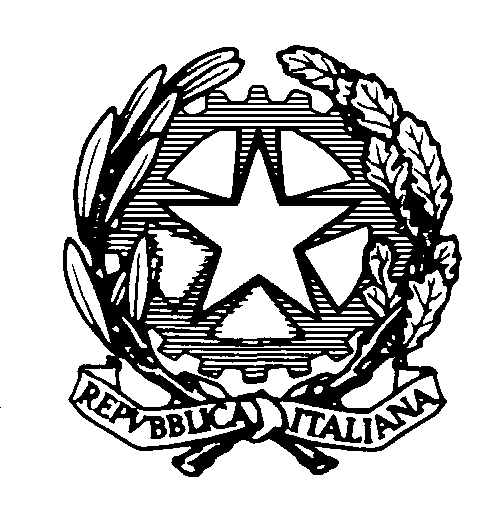 